   Муниципальное бюджетное дошкольное образовательное учреждение                                        д/с «Журавленок» г. Усмань.                                         Конспект занятия                                в подготовительной группе                                    по окружающему миру                                           « День земли»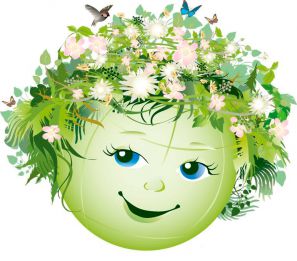                                                                                                                                   Провела воспитатель:                                                                                                                                    Калаева Т.Ю.                                                                 2019г. Программное содержание:- рассказать детям об истории праздника; продолжать учить детей охранять природное сообщество нашего края, учить правильно себя вести в чрезвычайных ситуациях на природе.- развитие речи, умения вести диалог между сверстниками- воспитывать любовь к родному краю,Материал: глобус, картинки с изображением Земли из космоса, выставка рисунков детей «Планета Земля – глазами детей», выставка поделок из бросового материала «Веселые поделки», рисунок символа праздника День Земли, газета экологического содержания «Земля в опасности».Ход занятия.1. Организационный момент.Ребята, сегодня, 22 апреля, необычный день. Праздничные поздравления принимает очень интересный персонаж. А кто это вы узнаете, если отгадаете загадку.На планете чудеса:Океаны и леса,Кислород есть в атмосфере,Дышат люди им и звери. (Земля)Да, ребята, сегодня праздник День Земли.«Пусть будут лишь мирные и радостные Дни Земли для нашего прекрасного космического корабля — планеты Земля, летящей и вращающейся посреди холодного космоса со своим столь уязвимым грузом жизни… »Генеральный секретарь ООН У Тан, 21 марта 1971 года.Ребята, как вы думаете, а зачем придумали этот праздник? Я расскажу немного истории, о том как же возник этот праздник.2. История праздника.Первая «одноразовая» акция в этот день прошла в 1970 году в США. Её успех окрылил организаторов, и с тех пор празднование стало регулярным. Известный американский политик и активист сенатор Гейлорд Нельсон создал группу из студентов под руководством Денниса Хайеса (студента Гарварда). Поскольку это было время активных студенческих движений, инициатива привлекла к себе много внимания.В России День Земли отмечают в рамках Дней защиты от экологической опасности. В 2009 году Генеральная Ассамблея ООН провозгласила Международный день Матери-Земли, постановив отмечать его 22 апреля.СимволикаФлаг Земли не является официальным символом чего-либо (поскольку официально не существует общепланетного правительства или государства). Он представляет собой фотографию планеты из космоса (в настоящее время используется снимок, сделанный астронавтами Аполлона-17 по дороге к Луне) на тёмно-синем фоне. Традиционно Флаг связан с Днём Земли и многими другими природоохранными, миротворческими и гражданскими международными мероприятиями.Символ Дня ЗемлиСимволом Дня является зелёная греческая буква на белом фоне. В День Земли в разных странах по традиции звучит Колокол Мира, призывая людей Земли ощутить всепланетную общность и приложить усилия к защите мира на планете и сохранению красоты нашего общего дома. Колокол Мира — символ спокойствия, мирной жизни и дружбы, вечного братства и солидарности народов. И в то же время — это призыв к действию во имя сохранения мира и жизни на Земле, сохранения Человека и Культуры.Первый Колокол Мира был установлен в штаб-квартире ООН в Нью-Йорке в 1954 г. Он отлит из монет, пожертвованных детьми всех континентов, и является символом глобальной солидарности людей Земли. В него также вплавлены ордена и медали, другие почетные знаки людей многих стран. Надпись на Колоколе гласит: «Да здравствует всеобщий мир во всем мире». В 1996 году такой же колокол был установлен в ООН в Вене. Колокол Мира установлен во многих странах. В России акция «Колокол Мира в День Земли» проводится с 1998 года по инициативе и под патронатом летчика-космонавта СССР, Героя Советского Союза А. Н. Березового в Международном Центре Рерихов. На торжественном открытии первого Дня Земли в Москве Сергей Петрович Капица сказал: «… День Земли — это день ответственности перед нашей планетой, ответственности перед людьми, которые её населяют, перед самой природой, частью которой мы являемся».Земля вчера и сегодня. Как изменилась наша планета за последнее столетиеКакая же она, наша Земля?Подсчитано, что планете Земля примерно 4 с половиной миллиарда лет. Если вы захотите обойти вокруг Земли, шагая по экватору, то предстоит проделать путь длиной почти в 40010 километров. Правильное представление древних людей о Земле сложилось у разных народов не одновременно. Так, например, древние индейцы Землю представляли как плоскость, которая лежит на спинах слонов. Вавилоняне представляли себе Землю в виде горы, а на западном склоне этой горы находится Вавилония. Вокруг этой горы плещется море и на него опирается твердое небо, как перевернутая чаша – это небесный мир, в котором есть воздух, вода и суша, как и на Земле. Люди думали, что Солнце садится в море и встает из него, потому что так казалось им из наблюдений за закатом Солнца за морской горизонт. В представлениях древних греков говорится, что Земля – это как диск, который напоминает воинский щит. Река под названием Океан омывает сушу изо всех сторон. Солнце плывет по медному небосклону, который раскинулся над Землей и каждый день поднимается из вод Океана на востоке и погружается на западе. Землю круглой уже признали последователи древнегреческого ученого Пифагора. Доказательства того, что Земля круглая, а не плоская постепенно начали появляться после дальних путешествий. Путешественники заметили при продвижении на юг, что в этой части неба над горизонтом поднимаются звезды пропорционально пройденному пути и появляются новые звезды (которых не было раньше видно) над Землей. И, наоборот, в северной части неба – звезды спускаются вниз и совсем исчезают за горизонтом. Так же подтверждением того, что Земля круглая было наблюдение за отдаляющимися кораблями. Корабль постепенно исчезает за горизонтом. Вот корпус корабля спрятался, и над морской поверхностью осталась видимой только мачта. А потом и она исчезла. Из этого всего люди сделали выводы о том, что Земля имеет форму круга. Аристарх Самосский – выдающийся астроном, высказал мнение о том, что все планеты вместе с Землей вращаются вокруг Солнца, а не Солнце вместе с планетами вращаются вокруг Земли. Это и было началом правильного представления древних людей о земле. У Земли один естественный спутник — видимая невооруженным глазом Луна. День Земли 22 апреля дает возможность каждому жителю во всех населенных уголках планеты выразить благодарность нашему большому общему дому. По традиции в этот день все желающие принимают участие в благоустройстве и озеленении своих дворов и улиц, различных экологических мероприятиях.3. Рассматривание газеты.- Ответьте на вопрос, а что будет, если люди не начнут беречь Землю? Давайте с вами рассмотрим нашу газету, которую мы выпустили специально к празднику. «Земля в опасности»- Скажите, как мы сможем помочь нашей Земле? Не мусорить в местах общего пользования, не засорять леса, не убивать животных и птиц, беречь реки и моря. Сажать деревья, кустарники. Чисто не там где убирают, а там где не мусорят! И вы,  вместе с родителями, сделали вот такие прекрасные поделки из бросового материала.4. Физминутка.Мы по улице гуляем, за природой наблюдаем(ходьба на месте, с поворотами головы вправо, влево)Вверх на солнце посмотрели и нас лучики согрели. (поднимают голову вверх)Птички в гнёздышках сидят. (приседают)Птички по небу летят (взмахи руками)И по кочкам скачут (прыжки на месте)И никто не плачет! (улыбаются)5. Повторение правил поведения в природе.Давайте повторим с вами правила поведения в природе. Я буду показывать картинку, а вы мне скажете, что же можно делать, а что нельзя. (не разорять гнезда, муравейник и т. д.) А что нужно сделать, если вдруг случился пожар в лесу? Или наводнение?6. Изучение художественной литературы.- В культуре русского народа планета Земля считалась самым дорогим сокровищем. Люди издревле называли Землю матушкой, черпали из Земли силу и мощь духа. У богатырей русских всегда был мешочек с землей, как оберег. А какие пословицы о Земле мы знаем?Без хозяина земля - круглая сирота.Возвращай земле долг – будет толкДержись за землю матушку - она одна не выдаст.Добра мать до своих детей, а земля - до всех людей.Добрая земля - полная мошна, худая земля - худая мошна.Дорогой товар из земли растет.Земелька черная, а хлебец белый родит.Земля заботу любит.Земля - кормилица.Земля кормит людей, как мать детей.Земля родная - колыбель золотая.История земли – история ее народа.С огнем, с водой, с ветром не сдружись, а сдружись с землей.Мы с вами нарисовали рисунки, посвященные этому празднику. И я приглашаю посетить наш вернисаж.7. Итог.Давайте любить и охранять нашу Землю и жизнь наша будет лучше.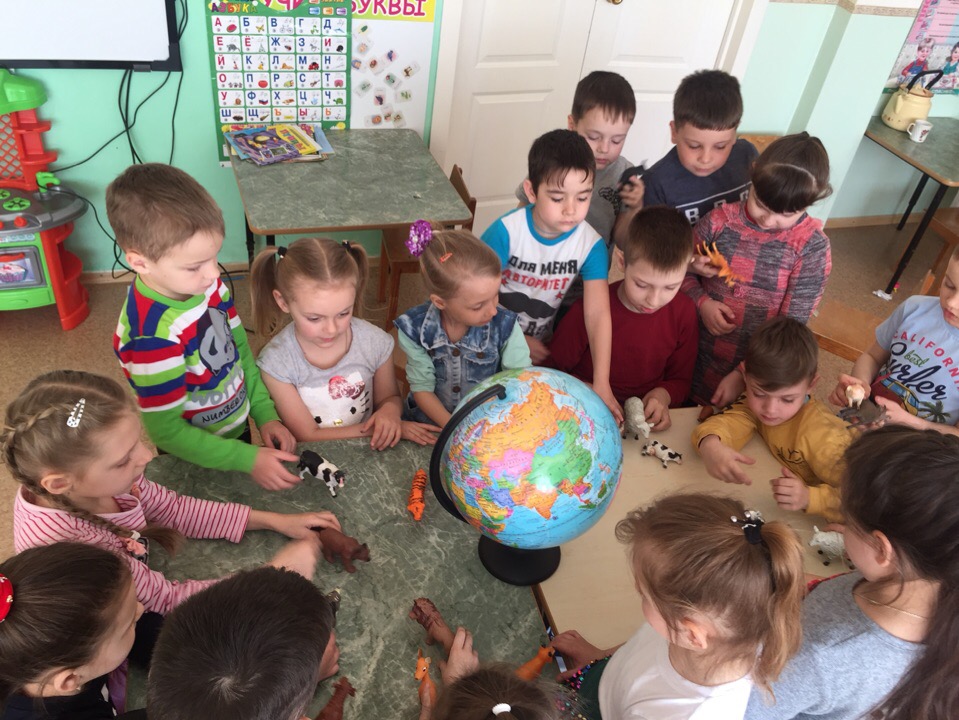 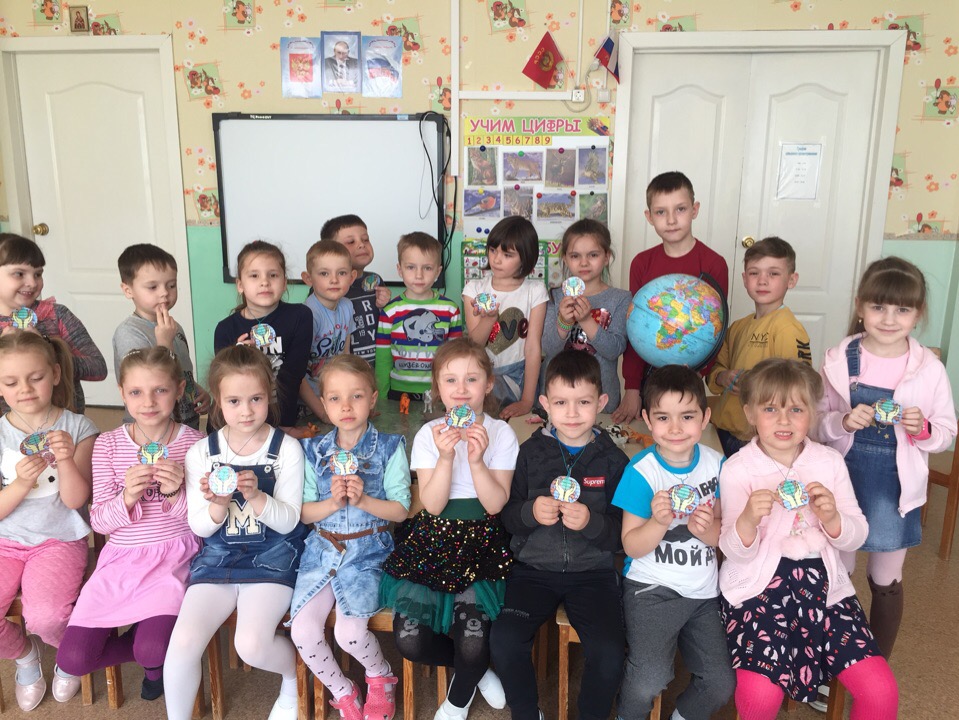 